EL ACTO DE HABLA COMO PARTE DEL DISCURSO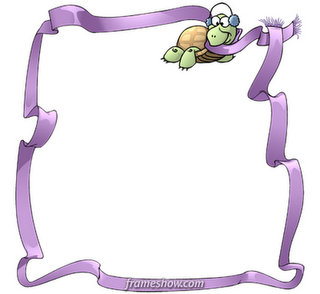           Realiza una síntesis acerca de qué es un acto de habla.